Психологический климат в классе. Обучение в школе занимает добрую долю жизненного времени человека, в течение которого происходит активное развитие личности. Как утверждают специалисты, и свидетельствует практика, важным условием благополучного развития личности школьников является наличие в школе и классе благоприятного социально-психологического климата. Классный коллектив – это мощный инструмент воспитания. Создание благоприятного социально-психологического климата в классе является важным компонентом педагогической работы, поскольку психологически здоровые, творческие, уверенные в своих силах люди представляют особую ценность для современного общества. Одним из первых раскрыл содержание социально-психологического климата В.М. Шепель. Психологический климат - это эмоциональная окраска психологических связей членов коллектива, возникающая на основе их близости, симпатии, совпадения характеров, интересов, склонностей. Это устойчивое состояние класса как группы, относительно стабильный и типичный для него эмоциональный настрой, который отражает реальную ситуацию внутригруппового взаимодействия и межличностных отношений.В понятии социально-психологического климата выделяются три «климатические зоны»:Социальный климат, определяется тем, насколько в данном коллективе осознанны цели и задачи деятельности, насколько здесь гарантированно соблюдение всех прав и обязанностей его членов.Моральный климат, определяется тем, какие моральные ценности в данном коллективе являются принятыми.Психологический климат, это те неофициальные отношения, которые складываются между учащимися, находящимися в непосредственном контакте друг с другом.Благоприятный психологический климат в коллективе прежде всего проявляется в общих эмоционально насыщенных отношениях детей к происходящему; в активности обучающихся, их сознательном отношении к образовательному процессу, в доброжелательных отношениях со сверстниками и взрослыми. Нездоровый психологический климат тормозит развитие детского коллектива и личности в нем, так как связан с преобладанием отрицательных эмоций.Для того чтобы изучить социально- педагогический климат в классе, педагоги должны знать характеристики благоприятного социально-психологического климата.В классе преобладает бодрый, жизнерадостный тон взаимоотношений между ребятами, оптимизм в настроении; отношения строятся на принципах сотрудничества, взаимной помощи, доброжелательности; детям нравится участвовать в совместных делах, вместе проводить свободное время; в отношениях преобладают одобрение и поддержка, критика высказывается с добрыми пожеланиями.В классе существуют нормы справедливого и уважительного отношения ко всем его членам, здесь всегда поддерживают слабых учащихся, выступают в их защиту, помогают новичкам.В классе высоко ценят такие черты личности, как ответственность, честность, трудолюбие и бескорыстие.Члены класса активны, полны энергии, они быстро откликаются, если нужно сделать полезное для всех дело, добиваются высоких показателей в учебе и досуговой деятельности. Успехи или неудачи отдельных учащихся класса вызывают сопереживание и искреннее участие всех членов коллектива.В отношениях между группировками внутри класса существует взаимное расположение, понимание, сотрудничество.Для изучения и формирования социально-психологического климата в классе используются различные психолого-педагогические приемы:определение неформальной структуры класса, выявление лидера и его роли в группе;коррекция формальной и неформальной структуры класса (например, посредством перевыборов формального лидера);определение уровня сплоченности класса и его психологической атмосферы;применение игр, направленных на сплочение коллектива;определение причин конфликтов в классе и применение социально-психологических способов их конструктивного разрешения;изучение индивидуальных особенностей школьников;развитие коммуникативных навыков;определение влияния личности педагогов и классного руководителя, их педагогических стилей на взаимодействие со школьниками:социально-психологическая коррекция взаимоотношений в коллективе (проведение социально-психологических тренингов и психологических консультаций). Для того чтобы оценить, насколько безопасно чувствует себя ребенок в классе, можно использовать такие методы.Наблюдение за детьми. При наблюдении за ребенком нетрудно уловить признаки смущения, неловкости — он говорит тихим голосом, избегает глазного контакта, переминается с ноги на ногу, теребит одежду, держит руки во рту и др. 
Частые опоздания и прогулы ученика могут свидетельствовать о том, что он избегает находиться в классе. Немало полезной информации об эмоциональном состоянии учащихся дают наблюдения над позой, которую он принимает в тех или иных ситуациях. Так, скрещивание рук и ног во время общения является защитной реакцией. Прикрывание рта рукой во время слушания свидетельствует о том, что человек не доверяет говорящему. Сжатые кулаки указывают на состояние враждебности.Беседы с родителями. Учителю стоит выяснить, любит ли ребенок ходить в школу, что он рассказывает о своем классе. Часто ли он жалуется на недомогания после школы или по утрам. Как ребенок готовит уроки: делает это самостоятельно или с помощью родителей. Анкетирование учащихся. Можно попросить детей ответить на вопросы анкеты. При этом необходимо предупредить, что ответы не станут известны одноклассникам.Можно пофантазировать с ребятами на тему «Погода в классе»:Мороз и холод;пасмурно, прохладно, влажно;буря, гром и молния;туман;град;высокое давление;снегопад;ясное, спокойное утро;дождь;солнечно.С помощью игры-теста «Альпинист» можно наглядно определить степень сплоченности-разобщенности класса.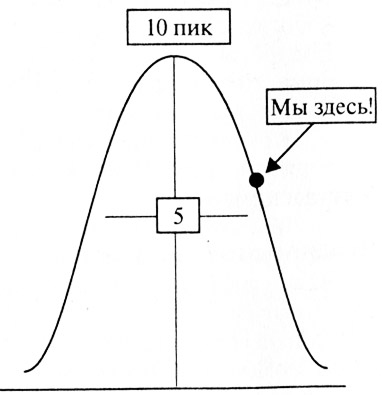 «Теперь представьте, что пик - это вершина горы - это по-настоящему дружный класс, это коллектив, где все помогают друг другу, не сплетничают и не обзываются... Какой высоты достигли вы?» Социометрическое исследование помогает изучить взаимоотношения в коллективе и определить лидеров в классе и ребят с низким социальным статусом (отверженных, изолированных), а также проследить динамику развития.В каждом детском коллективе есть популярные дети и не очень. Есть дети активные, общительные, а есть тихие, одиночки. Одних устраивает второстепенная роль в классе, другие страдают от такого положения, но не знают и не умеют его изменить. Некоторые дети так стремятся оказаться в центре внимания одноклассников, занять лидерскую позицию, не умея при этом вести себя в соответствии со своими притязаниями, выбирая неадекватные способы поведения, что добиваются внимания "со знаком минус" - становятся объектом насмешек и презрения. И вот эти активно отвергаемые сверстниками ребята - явление, к сожалению, частое и трудно исправимое. Наверное, многие педагоги размышляют над тем, как помочь ребенку не чувствовать себя лишним в коллективе, можно ли научить его общаться, могут ли взрослые специально обратить на него внимание сверстников, сделать его своим для окружающих. Но самый главный и трудноразрешимый вопрос: как избежать травли и что делать, если ситуация критическая? В любом детском коллективе неизбежно есть популярные дети и дети-изгои. Иногда отверженных детей просто игнорируют, пассивно не любят или терпят, иногда у них находятся защитники. А другим везет меньше - их не любят активно. Они становятся объектами насмешек и травли со стороны одноклассников. Попробуем разобраться в природе такого явления, как отвержение одного или нескольких членов коллектива. Рассмотрим психологические особенности основных действующих лиц.Зачинщики - активные, общительные дети, претендующие на роль лидера в классе; - агрессивные дети, нашедшие для самоутверждения безответную жертву; - дети, стремящиеся любой ценой быть в центре внимания; - дети, привыкшие относиться к окружающим с чувством превосходства, делящие всех на "своих" и "чужих" (подобный шовинизм или снобизм является результатом соответствующего семейного воспитания); - эгоцентрики, не умеющие сочувствовать окружающим, ставить себя на место других; - максималисты, не желающие идти на компромиссы дети (особенно в подростковом возрасте). Преследователи - Несамостоятельны, легко поддаются влиянию окружающих, безынициативны. - Конформисты, всегда стремятся следовать правилам, неким стандартам (очень прилежны и законопослушны во всем, что касается школьных правил). - Не склонны признавать свою ответственность за происходящее (чаще всего считают виноватыми других). - Часто подвержены жесткому контролю со стороны старших (их родители очень требовательны, склонны применять физические наказания). - Эгоцентричны, не умеют ставить себя на место другого. Не склонны задумываться о последствиях своего поведения (в беседах часто говорят: "Я и не подумал об этом"). - Неуверенны в себе, очень дорожат "дружбой", оказанным доверием со стороны лидеров класса (в социометрических исследованиях получают наименьшее количество выборов, нет взаимных выборов ни с кем из класса). - Трусливы и озлоблены. Жертвы - с необычной внешностью (заметные шрамы, хромота, косоглазие и т.д.); - страдающий энурезом или энкопорезом; - тихий и слабый, не умеющий за себя постоять; - неопрятно одетый; - часто пропускающий занятия; - неуспешный в учебе, - слишком опекаемый родителями; - представители другой национальности - «любимчики» учителей; - ябеды; - не умеющие общаться: (замкнутые или агрессивные). Проблема любого детского коллектива состоит не только в активном неприятии или травле одного из членов группы (класса) - это явление заметное для окружающих, и, следовательно, его легче отследить и попытаться пресечь в самом начале. Но дело в том, что многим детям очень трудно войти в коллектив, почувствовать себя уютно и уверенно среди сверстников. Если ребенка не обижают, но и не принимают (например, последним выбирают в команду, не радуются его успехам), то ему не менее одиноко и плохо, чем жертве активной неприязни со стороны сверстников. Он думает: "Если однажды я вообще перестану ходить в школу, никто и не заметит". Виды отвержения - Травля (не дают проходу, обзывают, бьют, преследуя какую-то цель: месть, развлекаются и т.п.). - Активное неприятие (возникает в ответ на инициативу, исходящую от жертвы, дают понять, что он никто, что его мнение ничего не значит). - Пассивное неприятие, возникающее только в определенных ситуациях (когда надо выбрать кого-то в команду, принять в игру, сесть за парту, дети отказываются: "С ним не буду!"). - Игнорирование (просто не обращают внимания, не общаются, не замечают, забывают, ничего против не имеют, но и не интересуются). Во всех случаях отвержения проблемы кроются не только в коллективе, но и в особенностях личности и поведения самой жертвы. Так как, социально-психологический климат - это результат совместной деятельности учащихся класса, их межличностного взаимодействия, то для его укрепления необходимо ставить цели и создавать условия для организации совместной деятельности детей. Условия формирование благоприятного социально-психологического климата в классе.Умение учителя правильно строить свои взаимоотношения с учащимися. - Верный сигнал вашей доброжелательности - добрая улыбка, приветливость. К доверию располагает, если вы не подчеркиваете разницы в социальном статусе, возрасте между собой и учеником, высказываете свои соображения доброжелательно, в форме совета, умеете внимательно и заинтересованно слушать учащихся. - Учитываете индивидуальные особенности школьника (вспыльчивость, молчаливость, обидчивость, замкнутость), его состояние в данный момент, его отношение к вам. - Умейте выслушать учащегося, особенно в минуты напряженного, нервного состояния, возникшего в результате каких-либо неприятностей, недоразумения. Сохраняйте «секреты», доверительная беседа требует осторожности, деликатности. - Относитесь уважительно к мнению других людей. Не исключайте возможности того, что вы можете ошибаться, старайтесь убеждать, не спешите использовать административные права. - Старайтесь сказать об учащемся доброе слово, если он того заслуживает. Одобрение действует сильнее, чем порицание. Учтите, что захваливание одних и тех же людей, противопоставление их успехов недостаткам других способствует плохому отношению к ним всего класса. - Критика по форме и содержанию должна исходить из уважительного отношения к людям. Старайтесь отчитывать наедине, выслушайте смягчающие обстоятельства, говорите конкретно о случае плохого поведения. К провинившемуся относитесь справедливо, уважая его человеческое достоинство. Будьте сдержаны, не переходите на крик и злость, старайтесь не угрожать, применять строгие меры. Покажите провинившемуся, что вы верите в него. Все это помогает создавать положительный психологический климат в коллективе. Коррекционная работа с учащимися: Индивидуальная работа с отвергаемыми;  Групповая работа со всем классом. Пресекать прозвища и издевательства (поговорить отдельно с зачинщиками или провести кл. час «Слово лечит слово и калечит»);  Учить как реагировать на обзывание (никак, нестандартно, объясниться, не поддаваться на провокацию, не позволять собой манипулировать, ответить, отговориться и др.);  Ко всем относиться одинаково;  Исключить любое противопоставление ребёнка коллективу;  Помочь непопулярным детям показать свою полезность для класса, показать себя в выгодном свете;  Избегать обсуждений и оценки личностных качеств ребёнка перед всем классом;  Если педагогом неправильно названа фамилия, то извиниться и исправиться  Нельзя отвергаемого ребёнка садить за последнюю парту;  Нельзя пренебрегать жалобами.Наиболее эффективными способами формирования и поддержания социально-психологического климата в классе являются:умение находить общие интересы, которые объединили бы детей класса и на их основе организовывать общие дела;формировать традиции класса, участвовать в общешкольных традиционных делах;если есть свободное время - привлекать ребят проводить его вместе;создавать ситуации коллективного сопереживания значимых событий, стремление к эмоциональному включению в жизнь класса каждого ребенка;создавать условия для повышения комфортности самочувствия детей в школе и сохранения стабильно - положительных отношений между учителями и учащимися;развивать коммуникативную культуру, навыки общения и сотрудничества;развивать эмпатийные способности членов группы, умение и потребность в познании других людей, толерантное к ним отношение.Создание благоприятного социально-психологического климата в классе зависит от психологической компетентности учителя и от активной позиции педагога по отношению к детям и классу.Класс, конечно же, становится коллективом не сразу. Он превращается в него, по мере того, как накапливается опыт совместной деятельности, создаётся и растет актив, складываются положительные традиции, растут и крепнут товарищеские связи, устанавливаются правильные взаимоотношения с общешкольным коллективом. КОЛЛЕКТИВ - это когда придумали - ВМЕСТЕ, сделали - ВМЕСТЕ, испытывали волнения и восторги, переживания и слезы - ВМЕСТЕ, пошли дальше - ВМЕСТЕ.И, конечно же, ВМЕСТЕ с нашими родителями. Старый школьный афоризм гласит: «Самое сложное в работе с детьми – это работа с их родителями». И говоря о формировании благоприятного психологического климата в классном коллективе, хочется напомнить о правилах профессионального такта в работе с родителями учащихся.В беседе с родителями учащихся учитываем:Терапевтический момент: учтиво поздороваться, поинтересоваться, как идет жизнь в семье, все ли здоровы. От этого в значительной мере зависит содержание предстоящей беседы. Если учитель узнает, что в семье горе или серьезные неприятности, то он не станет говорить о негативных сторонах школьной жизни ребенка, предъявлять претензии родителям. Все это можно сказать при следующей встрече.Начинаем разговор о ребенке обязательно с хорошего. Стараемся увидеть положительные стороны в характере и поведении даже самого «трудного» ученика. Только такое начало беседы может обеспечить ее продуктивный характер и положительный результат. Иметь в виду, что поток исключительно негативной информации о ребенке естественно вызывает у родителей неприязнь к собеседнику, гнев и обиду на школу.Терпеливо выслушиваем родителей. Особое внимание обращаем на то положительное, что они рассказывают о ребенке и что не известно учителям. Ни в коем случае не прерываем рассказ родителей репликами типа: «Я тороплюсь», «Мне некогда» или «Да перестаньте защищать своего сына». Помним, что именно мать и отец в первую очередь должны защищать своих детей, иное просто противоестественно. Гораздо хуже, если родители не видят в своем ребенке ничего хорошего, потеряли надежду на будущее.Далее корректно, спокойно, без пафоса и лишних эмоций можно сказать о недостатках школьника, что смущает учителей в его характере и поведении.С учетом индивидуальных особенностей ученика и его родителей, их семейно-бытовых условий высказать свои соображения и педагогические рекомендации по развитию школьника, преодолению негативных сторон его личности.Беседа завершается терапевтическим моментом: не забудьте вежливо попрощаться, передать привет знакомым членам семьи, наметить ориентиры следующей встречи, если она прогнозируема.Учитель – мастер, виртуоз, профессионал, имеющий свои профессиональные хитрости и приемы. Только он знает, сколько труда и сил ушло на то, чтобы урок шел как по нотам. И я желаю вам, уважаемые педагоги, наравне с увлеченностью своими профессиональными приемами, не забывать о психологическом климате на уроке и во внеурочное время.